
Summative assessment for the unit “Our Neighbourhood”Reading.  Task 1. Read the text and fill in the gaps.I live in a beautiful neighborhood.  There are a lot of shops and cafes around here. There is a museum right next to the library. Opposite the library, there is an art gallery. There is also a supermarket opposite the museum and a bus station in front of the supermarket. Next to it there is the sport centre. Behind it, there is a cafe. Opposite the sport centre, there is my flat! I like my – neighborhood a lot! total [6/      ]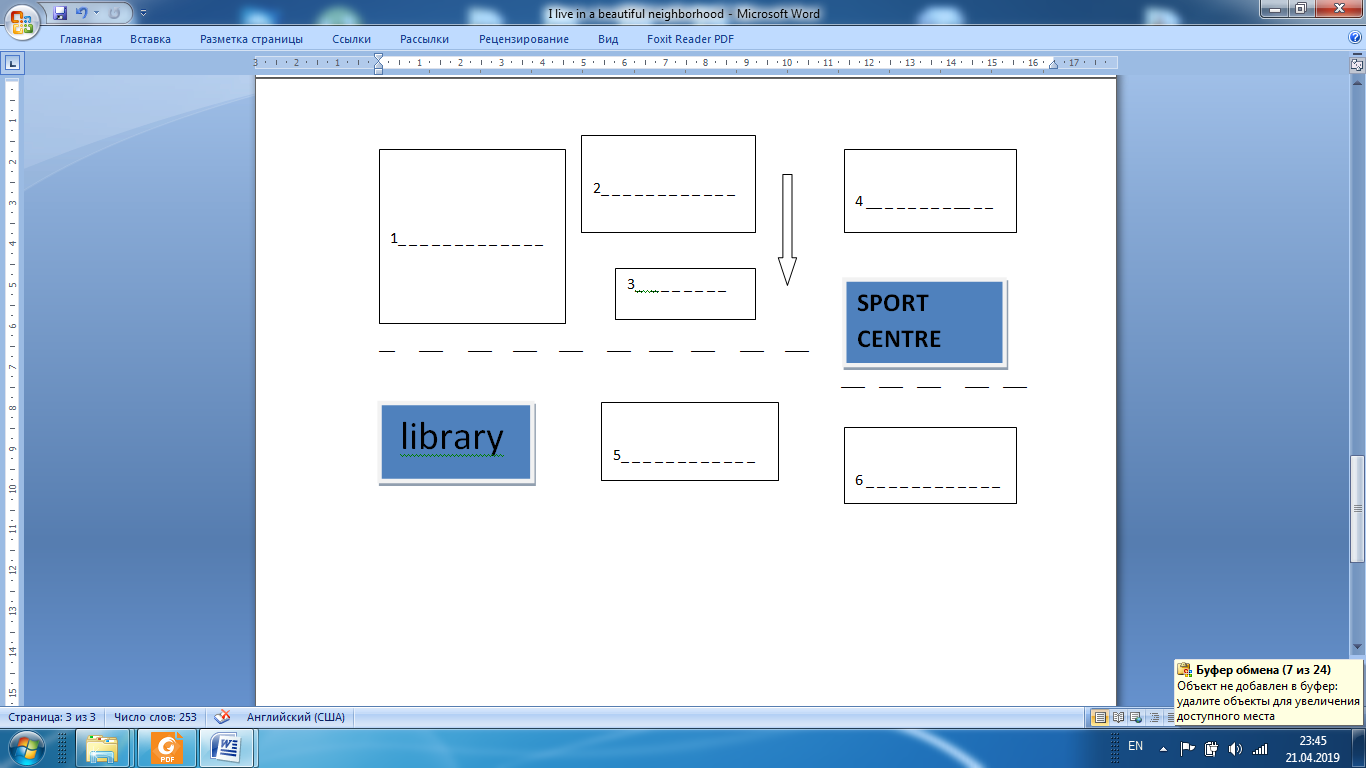   Writing. Task 2. Describe your favourite city.  You should: use topical vocabularyuse the structure there is, there areThe following questions will help you to organise your speaking:
What is your favourite city? Why?Where is it situated?What are the popular places in your city? What is the difference between rural and urban? Give examples.
 											total [4/   ]Total mark [10/        ]Learning objectives6.4.8.1(6.R8) Use independently familiar paper and digital reference resources to(6.R8) Use independently familiar paper and digital reference resources tocheck meaning and extend understandingcheck meaning and extend understandingcheck meaning and extend understanding6.5.6.1 (6.W6) Link, with minimal support, sentences into coherent paragraphs using6.5.6.1 (6.W6) Link, with minimal support, sentences into coherent paragraphs using6.5.6.1 (6.W6) Link, with minimal support, sentences into coherent paragraphs usingbasic connectors on a growing range of familiar general topicsbasic connectors on a growing range of familiar general topicsbasic connectors on a growing range of familiar general topics6.5.9.1(6.W9) Punctuate written work at text level on a limited range of general(6.W9) Punctuate written work at text level on a limited range of generaltopics and some curricular topics with some accuracytopics and some curricular topics with some accuracytopics and some curricular topics with some accuracyAssessment criteria•Provide meaning of the words using different reference resources and extendProvide meaning of the words using different reference resources and extendvocabularyvocabulary•Connect sentences into paragraphs with basic connectors and linking wordsConnect sentences into paragraphs with basic connectors and linking wordswith minimal supportwith minimal support•Use punctuation marks appropriately in a piece of writingUse punctuation marks appropriately in a piece of writingLevel of thinkingApplicationApplicationApplicationskillsDuration20 minutes20 minutes20 minutesAssessment criteria Task Descriptor MarkRecognise detailed
information in extended
conversation with support.1writes ‘art gallery’;1Recognise detailed
information in extended
conversation with support.1writes ‘museum’;1Recognise detailed
information in extended
conversation with support.1writes  ‘supermarket’;1Recognise detailed
information in extended
conversation with support.1writes  ‘bus station’ ;1Recognise detailed
information in extended
conversation with support.1writes  ‘café’;1Recognise detailed
information in extended
conversation with support.1writes  ‘flat’;1Give basic information
about themselves and others
in a talk.
Make up simple
interrogative sentences to
get information about the
topic and ask questions.2uses topic related words accurately;1Give basic information
about themselves and others
in a talk.
Make up simple
interrogative sentences to
get information about the
topic and ask questions.2uses the structure (there is, there are);1Give basic information
about themselves and others
in a talk.
Make up simple
interrogative sentences to
get information about the
topic and ask questions.2uses comparative and superlative forms of adjectives; 1Give basic information
about themselves and others
in a talk.
Make up simple
interrogative sentences to
get information about the
topic and ask questions.2write clearly;1Total marks10